Департамент здравоохранения города СевастополяГосударственное бюджетное учреждение здравоохранения Севастополя «Медицинский информационно-аналитический центр»(ГБУЗС «МИАЦ»)299053, Гагаринский муниципальный округ вн.тер.г.,
Вакуленчука ул., 9, СевастопольТел./факс (8692) 41-71-80 е-mail: info@sevmiac.ruОКПО 00301262; ОГРН 1149204043120ИНН/КПП 9201014240/920101001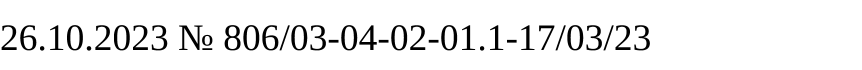 Директору СГБОУ ПО 
«Севастопольский медицинский колледж им. Ж. Дерюгиной»Серебрянниковой О.В.Уважаемая Ольга Владимировна!От имени ГБУЗС «Медицинский информационно-аналитический центр» выражаем глубокую благодарность студентам Вашего учреждения
за взаимодействие во время работы в Едином контакт-центре здравоохранения города Севастополя «122»:- Богомоловой А.С.;- Векшину А.В.;- Павленко В.А.;- Плаксину А.Д.;- Тохтуевой А.В.;- Усмановой Э.Э.;- Шеванову П.В.С целью предупреждения заболеваний и сохранения здоровья жителей города Севастополя в целом, проведена большая работа по приглашению населения на диспансеризацию и вакцинацию от COVID-19.Мы верим в сохранение деловых и дружественных отношений, надеемся
на дальнейшее сотрудничество.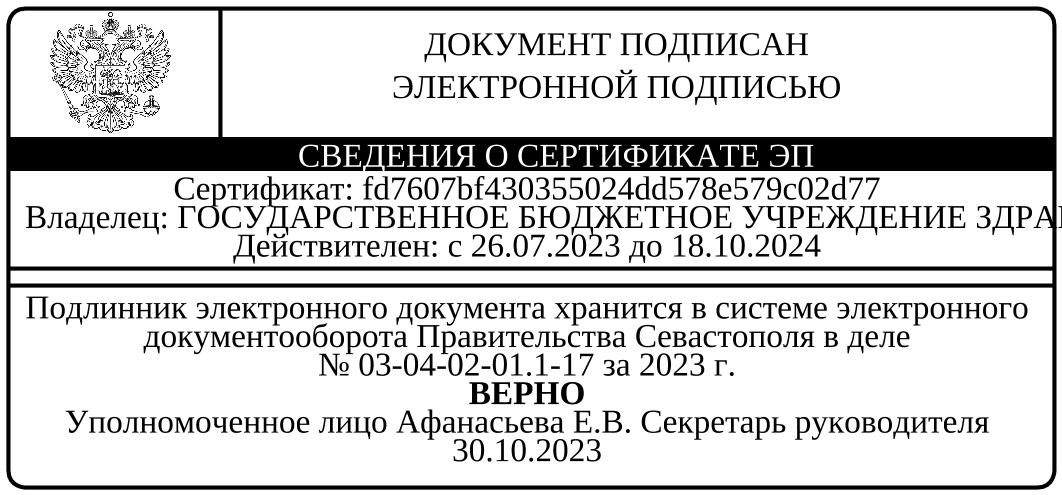 Шутька Ольга Андреевна 122Исполняющий обязанности директораМ.В. Касторнова